„EU peníze školám“Projekt DIGIT – digitalizace výuky na ISŠTE Sokolovreg.č. CZ.1.07/1.5.00/34.0496Tento výukový materiál je plně v souladu s Autorským zákonem (jsou zde dodržována všechna autorská práva). Autorem materiálu a všech jeho částí, není-li uvedeno jinak, je ing. Kateřina Mizerová.VýkladVýpočet uložení pera na hřídeliPero je velmi jednoduchá strojní součást, která samostatně neplní žádnou funkci. Vložením pera do drážek mezi hřídel a náboj může svými boky přenášet z jedné součásti na druhou potřebný krouticí moment. Aby však toto spojení splňovalo správnou funkci celého zařízení, je nutné navrhnout správné parametry jako je např. typ a rozměry pera. Velikosti a počet per na hřídeli je dána zatížením 
a normou závisející na velikosti hřídele.Pero je normalizovaná součást a konkrétní typ a velikost popisuje příslušné označení, např.:PERO 12e7 x 10 x 80 ČSN 02 2562označuje pero o šířce b =  s mezními úchylkami e7, výšce h =  a délce l = . Podle čísla normy se jedná o pero těsné,v označení je nutné zachovat správné pořadí rozměrů,rozměry nelze volit libovolné, je nutné vybírat z příslušné řady velikostí,udávaných ve strojnických tabulkách.Při navrhování rozměrů pera se většinou vychází z velikosti průměru již navrženého hřídele. V tabulkách jsou dány pro určité rozmezí průměru hřídele d velikosti šířky pera b a výšky h, z čehož vychází i příslušné velikosti hloubky drážky v hřídeli t 
a v náboji t1 doplněné tolerancemi. Aby se zohlednilo zaoblení součástí, je hloubka drážky v hřídeli a v náboji rozdílná. Délka pera l je v tabulkách udaná pouze rozmezím hodnot, proto je nutné navrhnout a spočítat minimální potřebnou délku tak, aby nedošlo k deformacím součástí při maximálním zatížení. Pokud je délka pera omezená nedostačující délkou náboje, je možné použít pera 2.Pro určení délky pera je nutné provést kontrolu na otlačení. Krouticí moment se přenáší boky pera a drážky. Spoj je tak namáhán na otlačení bočních ploch pera 
a drážek hřídele a náboje. Předpokládá se, že se tlak rozloží na plochu pera v náboji i v hřídeli rovnoměrně. Protože je plocha mezi perem a nábojem menší než u hřídele, bude zde působit větší tlak a stačí spočítat otlačení pouze mezi bokem pera a náboje. Tlak mezi boky pera a náboje je roven působící síle na příslušnou plochu a musí být menší než tlak dovolený.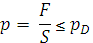 Sílu lze vyjádřit z rovnice pro krouticí moment, kde krouticí moment je síla působící v půlce drážky pro pero v náboji krát poloměr otáčení.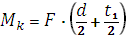 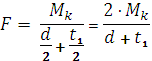 Plocha, na kterou působí tlak je obdélníková, o rozměrech délky pera a hloubky drážky v náboji.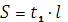 Z toho po dosazení vyplývá vztah, kde vyjádříme délku l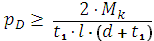 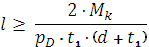 CvičeníZadání: Zapište označení výměnného pera pro průměr hřídele , pro maximální krouticí moment Mk = 300 Nm pro dovolený tlak v materiálu pD = 50 MPa.Vypočítejte obvodovou sílu F (ve správných jednotkách).Zkontrolujte pero na otlačení.Navrhněte délku, počet šroubů, číslo normy.Okótujte řezy hřídele a náboje. 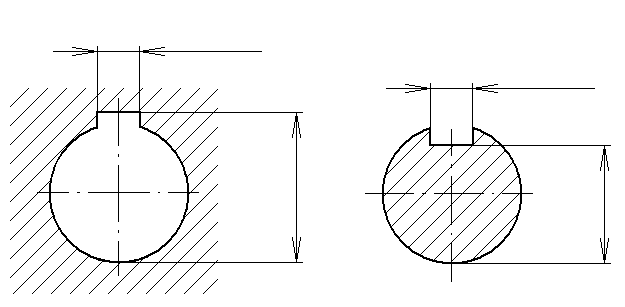 Vypracování:Zadané veličiny:d = Mk = 300 Nm = 3 · 105 NmmpD = 50 MPaVeličiny z tabulek:b = h = t1 = t = Výpočet síly: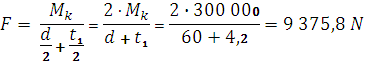 Kontrola pera na otlačení: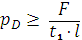 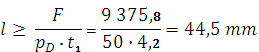 Práce se strojnickými tabulkami:Návrh délky:		l ≥ Pro průměr hřídele d =  je minimální délka l = Počet šroubů: Pro délku l =  odpovídá 1 šroubČíslo normy:	Pro výměnné pero s jedním přídržným šroubem odpovídá norma ČSN 022575Označení tohoto pera je:	PERO 18 x 11 x 50 ČSN 02 2575Okótování drážek v náboji a na hřídeli podle tabulekd + t1 = 60 + 4,2 = d – t = 60 – 6,8 = 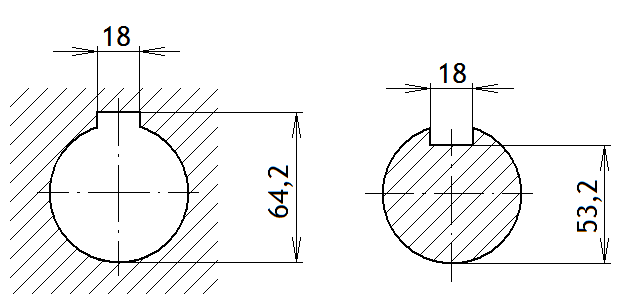 III/2 Inovace a zkvalitnění výuky prostřednictvím ICTVY_32_INOVACE_5_1_11Název vzdělávacího materiáluVýpočet uložení pera na hřídeliJméno autoraIng. Kateřina MizerováTematická oblastHřídele a uloženíVzdělávací obor23-45-M/01 Dopravní prostředky PředmětČásti strojů a mechanismyRočník2.Rozvíjené klíčové kompetenceZnalost strojních součástí a aplikace základních fyzikálních výpočtůPrůřezové témaFunkce hřídelů a jejich částí, výpočty, součásti uložené na hřídeliČasový harmonogram1 vyučovací hodinaPoužitá literatura a zdrojeLeinveber, J., Vávra, P.: Strojnické tabulky, Úvaly, ALBRA, 2008, ISBN 80-
-86490-74-2.Pomůcky a prostředkyDataprojektor, vizualizérAnotacePopis, funkce, druhy a použití hřídelů 
a jejich částí. Základní výpočty hřídelů a jejich částí. Uložení hřídelů v sestavě a popis, funkce, druhy a základní výpočty součástí spojených s hřídelem k přenosu či umožnění otáčivého pohybu hřídele.Způsob využití výukového materiálu ve výuceVýklad, cvičení Datum (období) vytvoření vzdělávacího materiáluŘíjen 2013NázevNormaPero těsnéČSN 02 2562Pero výměnné s jedním šroubemČSN 02 2575Pero výměnné se dvěma šroubyČSN 02 2570Woodruffovo peroČSN 30 1385